Памятка лесные пожарыПамятка населениюпо профилактике лесных пожаров и действиям при их возникновенииЧто делать в зоне лесного пожара:- если вы находитесь в лесу, где возник пожар, то определите направление ветра и распространения огня;
- выходите из опасной зоны только вдоль распространения пожара;
- бегите вдоль фронта огня;
- не обгоняйте лесной пожар;
- для преодоления нехватки кислорода пригнитесь к земле;
- дышите через мокрый платок или смоченную одежду;
- если невозможно уйти от пожара, войдите в водоем или накройтесь мокрой одеждой, окунитесь в ближайший водоем.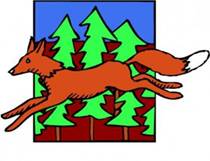 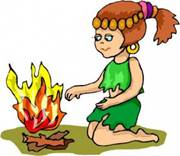 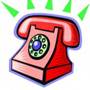  В случае пожара звонить по номеру телефона 112101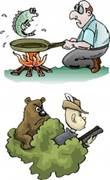 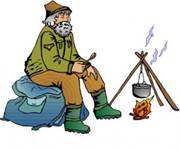 